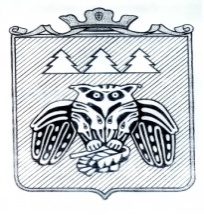 ПОСТАНОВЛЕНИЕадминистрации  муниципального образования муниципального района «Сыктывдинский»«Сыктывдiн» муниципальнöй районын   муниципальнöй юкöнса администрациялöнШ У Ö Мот  10 мая 2016 года                                                                                                      № 5/609  Руководствуясь статьей 179 Бюджетного кодекса Российской Федерации и постановлением администрации муниципального района, распоряжением Правительства Республики Коми от 27 мая 2013 № 194-р  «Внедрение унифицированной процедуры стратегического  управления развитием муниципальных образований в Республике Коми», постановлением администрации МО МР «Сыктывдинский» от 19 ноября 2013 № 11/2835, администрация муниципального образования муниципального района «Сыктывдинский» ПОСТАНОВЛЯЕТ:Внести в постановление администрации муниципального образования муниципального района "Сыктывдинский" от 25 июня 2014 года № 6/1155 «Об утверждении муниципальной программы   МО МР «Сыктывдинский»  «Развитие экономики» на период до 2020 года» изменения согласно приложению.Контроль за исполнением настоящего постановления возложить на заместителя руководителя администрации муниципального района Долингер Н.В.Настоящее постановление вступает в силу со дня его официального опубликования.Руководитель администрации муниципального района                                                                                         О.А. ЛажаневПриложениек постановлению администрации муниципального района «Сыктывдинский»от  10  мая 2016 года №5/609Изменения в Приложение к постановлению администрации муниципального образования муниципального района "Сыктывдинский"  от 25.06.2014 года № 6/1155 «Об утверждении муниципальной программы   МО МР «Сыктывдинский»  «Развитие экономики» на период до 2020 года»Строку «Объемы финансирования программы» Паспорта муниципальной программы муниципального образования муниципального района «Сыктывдинский» «Развитие экономики» на период до 2020 года» и  раздел 8. «Ресурсное обеспечение муниципальной программы» изложить в следующей редакции: «Общий объём финансирования Программы на 2015 - 2020 годы предусматривается в размере 18 774,5195 тыс. рублей, в том числе:За счет средств федерального бюджета – 11139,7495 тыс. рублей.за счёт средств бюджета Республики Коми – 5234,77 тыс. рублей;за счёт средств местного бюджета – 2400,0 тыс. рублей;Прогнозный объём финансирования Программы по годам составляет:за счёт средств федерального бюджета 2015 год – 11139,7495 тыс. рублей;2016 год -  0 тыс. рублей;2017 год – 0 тыс. рублей;2018 год – 0 тыс. рублей;2019 год – 0 тыс. рублей;2020 год – 0 тыс. рублей;за счёт средств бюджета Республики Коми:2015 год – 4734,77 тыс. рублей;2016 год -  500 тыс. рублей;2017 год – 0 тыс. рублей;2018 год – 0 тыс. рублей;2019 год – 0 тыс. рублей;2020 год – 0 тыс. рублей;за счёт средств местного бюджета:2015 год – 1300,0 тыс. рублей;2016 год -  550,0 тыс. рублей;2017 год – 550,0 тыс. рублей;2018 год – 0 тыс. рублей;2019 год – 0 тыс. рублей;2020 год – 0 тыс. рублей.Объём бюджетных ассигнований уточняется ежегодно при формировании бюджета МО МР «Сыктывдинский» на очередной финансовый год и плановый период и при внесении изменений в бюджет муниципального района «Сыктывдинский».».Строку «Объемы бюджетных ассигнований подпрограммы» Подпрограммы 4 «Содействие развитию агропромышленного и рыбохозяйственного комплексов на территории МО МР «Сыктывдинский» (2015-2020) годы)»  и  разделе 6. «Ресурсное обеспечение подпрограммы» изложить в следующей редакции: «На реализацию подпрограммы потребуется  1546,42 тыс. рублей, в том числе:за счет средств республиканского бюджета Республики Коми 824,42 тыс. рублей:2015 год – 324,42 тыс. рублей;2016 год -  500,0 тыс. рублей;2017 год – 0 тыс. рублей;2018 год – 0 тыс. рублей;2019 год – 0 тыс. рублей;2020 год – 0 тыс. рублей;за счёт средств федерального бюджета:2015 год – 0 тыс. рублей;2016 год -  0 тыс. рублей;2017 год – 0 тыс. рублей;2018 год – 0 тыс. рублей;2019 год – 0 тыс. рублей;2020 год – 0 тыс. рублей;за счёт средств местного бюджета: 772,0 тыс. рублей:2015 год –600,0 тыс. рублей;2016 год -  72,0 тыс. рублей;2017 год – 50,0 тыс. рублей;2018 год – 0 тыс. рублей;2019 год – 0 тыс. рублей;2020 год – 0 тыс. рублейРесурсное обеспечение подпрограммы в целом, а также по годам реализации подпрограммы и источникам финансирования приводится в приложении 1 к Программе (3 и 4).В таблице №3 «Ресурсное обеспечение реализации муниципальной программы  за счет средств бюджета муниципального района «Сыктывдинский» и в таблице №4 «Ресурсное обеспечение и прогнозная (справочная) оценка расходов местного бюджета, республиканского бюджета Республики Коми (с учетом средств федерального бюджета), бюджетов государственных внебюджетных фондов Республики Коми и юридических лиц на реализацию целей муниципальной программы позиции «Муниципальная программа» и «подпрограмма 4»  изложить в следующей редакции:Таблица № 3Ресурсное обеспечение реализации муниципальной программы за счет средств бюджета муниципального района «Сыктывдинский»Таблица 4Ресурсное обеспечение и прогнозная (справочная) оценка расходов местного бюджета, республиканского бюджета Республики Коми (с учетом средств федерального бюджета), бюджетов государственных внебюджетных фондов Республики Коми и юридических лиц на реализацию целей муниципальной программы (тыс. руб.)О внесении  изменений в  постановление администрации МО МР  «Сыктывдинский» от 25 июня 2014 года № 6/1155 «Об утверждении муниципальной программы  МО МР «Сыктывдинский»  «Развитие экономики» на период до 2020 года»СтатусНаименование муниципальной программы, подпрограммы муниципальной программы, ведомственной целевой программы, основного мероприятияОтветственный исполнитель, соисполнители, Код бюджетной классификацииКод бюджетной классификацииКод бюджетной классификацииКод бюджетной классификацииРасходы (тыс. руб.), годыРасходы (тыс. руб.), годыРасходы (тыс. руб.), годыРасходы (тыс. руб.), годыСтатусНаименование муниципальной программы, подпрограммы муниципальной программы, ведомственной целевой программы, основного мероприятияОтветственный исполнитель, соисполнители, ГРБСРз, ПрЦСРВРВСЕГО2015 год 2016 год 2017 год1234567Муниципальная 
программа Развитие экономикиВсего 18774,519517174,51951050,0550,0Муниципальная 
программа Развитие экономикиАдминистрация МО МР «Сыктывдинский»/ Отдел экономического развития АМО МР «Сыктывдинский»Под-программа 4 Развитие агропромышленного и  рыбохозяйственного комплексов на территории МО МР «Сыктывдинский»Всего:1546,42924,42572,050,0Под-программа 4 Развитие агропромышленного и  рыбохозяйственного комплексов на территории МО МР «Сыктывдинский»Администрация МО МР «Сыктывдинский»/Отдел экономического развития АМО МР «Сыктывдинский»Основное мероприятие 4.1.1.Содействие развитию приоритетных отраслей сельского хозяйства (животноводства, перерабатывающего производства, рыбоводства и КФХ)Отдел экономического развития АМО МР «Сыктывдинский»1546,42924,42572,050,0Мероприятие 4.1.1.1.предоставление субсидий на строительство (реконструкцию) животноводческих помещений для содержания крупного рогатого скота сельскохозяйственным товаропроизводителям, осуществляющим сельскохозяйственное производствоОтдел экономического развития АМО МР «Сыктывдинский»600,0600,000Мероприятие 4.1.1.2.Предоставление субсидий по обновлению основных средств производителей пищевой продукции и организаций потребительской кооперацииОтдел экономического развития АМО МР «Сыктывдинский»0000Мероприятие 4.1.1.3.компенсация транспортных расходов по доставке производимой продукции из труднодоступных и (или) малочисленных, и (или) отдаленных сельских населенных пунктов в пункты ее реализацииОтдел экономического развития АМО МР «Сыктывдинский»0000Мероприятие 4.1.1.4.согласование границ водных объектов по рыбопромысловые участки для товарного и промышленного рыбоводства, любительского и спортивного рыболовстваОтдел экономического развития АМО МР «Сыктывдинский»0000Мероприятие 4.1.1.5.реализация малого проекта «Реконструкция убойного пункта СПК «Палевицы»Отдел экономического развития АМО МР «Сыктывдинский»324,42324,4200Мероприятие 4.1.1.6.Реализация малых проектовОтдел по работе с Советом и сельскими поселениями АМО МР «Сыктывдинский»622,00572,050,0Основное мероприятие 4.1.2.содействие развитию малых форм хозяйствованияОтдел экономического развития АМО МР «Сыктывдинский»0000Мероприятие 4.1.2.1.Содействие в реализации малые проекты в сфере сельского хозяйства  благоустройство, строительство и ремонт подъездных дорог территорий животноводства и переработки сельскохозяйственной продукцииОтдел экономического развития АМО МР «Сыктывдинский»0000Мероприятие 4.1.2.2.предоставление  земельных участков  для развития предприятий АПК, в том числе КФХ и ЛПХ гражданОтдел землепользования и управления имуществом АМО МР «Сыктывдинский»0000Основное мероприятие 4.1.3.информационная поддержка и содействие кадровому обеспечению отраслиОтдел экономического развития АМО МР «Сыктывдинский»0000Мероприятие 4.1.3.1.организация и участие субъектов АПК в районных, республиканских и всероссийских конкурсах мастерства и других мероприятияхОтдел экономического развития АМО МР «Сыктывдинский»0000Мероприятие 4.1.3.2.информирование  сельхозпроизводителей о формах поддержки, организация встреч, «круглых столов», совещаний,  подготовка информационных материалов, буклетовОтдел экономического развития АМО МР «Сыктывдинский»0000СтатусНаименование муниципальной программы, подпрограммы муниципальной программы, ведомственной целевой программы, основного мероприятияИсточник финансирования Оценка расходов 
(тыс. руб.), годыОценка расходов 
(тыс. руб.), годыОценка расходов 
(тыс. руб.), годыОценка расходов 
(тыс. руб.), годыОценка расходов 
(тыс. руб.), годыОценка расходов 
(тыс. руб.), годыСтатусНаименование муниципальной программы, подпрограммы муниципальной программы, ведомственной целевой программы, основного мероприятияИсточник финансирования 201520162017201820192020123456789Муниципальная программаРазвитие экономикиВсего:17174,51951050550000Муниципальная программаРазвитие экономикиместные бюджеты1300,0550,0550,0000Муниципальная программаРазвитие экономики- из них за счет средств:республиканского бюджета Республики Коми, в том числе:4734,77500,00000Муниципальная программаРазвитие экономикифедерального бюджета11139,749500000Муниципальная программаРазвитие экономикигосударственные внебюджетные фонды 000000Муниципальная программаРазвитие экономикиюридические лица**000000Муниципальная программаРазвитие экономикисредства от приносящей доход деятельности000000Под-программа 4 Развитие агропромышленного и  рыбохозяйственного комплексов на территории МО МР «Сыктывдинский»всего924,42572,050,0000Под-программа 4 Развитие агропромышленного и  рыбохозяйственного комплексов на территории МО МР «Сыктывдинский»местные бюджеты*600,072,050,0000Под-программа 4 Развитие агропромышленного и  рыбохозяйственного комплексов на территории МО МР «Сыктывдинский»- из них за счет средств:республиканского бюджета Республики Коми, в том числе:324,42500,00000Под-программа 4 Развитие агропромышленного и  рыбохозяйственного комплексов на территории МО МР «Сыктывдинский»федерального бюджета000000Под-программа 4 Развитие агропромышленного и  рыбохозяйственного комплексов на территории МО МР «Сыктывдинский»государственные внебюджетные фонды 000000Под-программа 4 Развитие агропромышленного и  рыбохозяйственного комплексов на территории МО МР «Сыктывдинский»юридические лица**000000Под-программа 4 Развитие агропромышленного и  рыбохозяйственного комплексов на территории МО МР «Сыктывдинский»средства от приносящей доход деятельности000000Основное мероприятие 4.1.1Содействие развитию приоритетных отраслей сельского хозяйства (животноводства, перерабатывающего производства, рыбоводства и КФХ)всего924,42572,050,0000Основное мероприятие 4.1.1Содействие развитию приоритетных отраслей сельского хозяйства (животноводства, перерабатывающего производства, рыбоводства и КФХ)местные бюджеты*600,072,050,0000Основное мероприятие 4.1.1Содействие развитию приоритетных отраслей сельского хозяйства (животноводства, перерабатывающего производства, рыбоводства и КФХ)- из них за счет средств:республиканского бюджета Республики Коми, в том числе:324,42500,00000Основное мероприятие 4.1.1Содействие развитию приоритетных отраслей сельского хозяйства (животноводства, перерабатывающего производства, рыбоводства и КФХ)федерального бюджета000000Основное мероприятие 4.1.1Содействие развитию приоритетных отраслей сельского хозяйства (животноводства, перерабатывающего производства, рыбоводства и КФХ)государственные внебюджетные фонды 000000Основное мероприятие 4.1.1Содействие развитию приоритетных отраслей сельского хозяйства (животноводства, перерабатывающего производства, рыбоводства и КФХ)юридические лица**000000Основное мероприятие 4.1.1Содействие развитию приоритетных отраслей сельского хозяйства (животноводства, перерабатывающего производства, рыбоводства и КФХ)средства от приносящей доход деятельности000000Основное мероприятие 4.1.2.Содействие развитию малых форм хозяйствованиявсего000000Основное мероприятие 4.1.2.Содействие развитию малых форм хозяйствованияместные бюджеты*000000Основное мероприятие 4.1.2.Содействие развитию малых форм хозяйствования- из них за счет средств:республиканского бюджета Республики Коми, в том числе:000000Основное мероприятие 4.1.2.Содействие развитию малых форм хозяйствованияфедерального бюджета000000Основное мероприятие 4.1.2.Содействие развитию малых форм хозяйствованиягосударственные внебюджетные фонды 000000Основное мероприятие 4.1.2.Содействие развитию малых форм хозяйствованияюридические лица**000000Основное мероприятие 4.1.2.Содействие развитию малых форм хозяйствованиясредства от приносящей доход деятельности000000Основное мероприятие 4.1.3.Информационная поддержка и содействие кадровому обеспечению отрасливсего55000000Основное мероприятие 4.1.3.Информационная поддержка и содействие кадровому обеспечению отраслиместные бюджеты*55000000Основное мероприятие 4.1.3.Информационная поддержка и содействие кадровому обеспечению отрасли- из них за счет средств:республиканского бюджета Республики Коми, в том числе:000000Основное мероприятие 4.1.3.Информационная поддержка и содействие кадровому обеспечению отраслифедерального бюджета000000Основное мероприятие 4.1.3.Информационная поддержка и содействие кадровому обеспечению отраслигосударственные внебюджетные фонды 000000Основное мероприятие 4.1.3.Информационная поддержка и содействие кадровому обеспечению отраслиюридические лица**000000Основное мероприятие 4.1.3.Информационная поддержка и содействие кадровому обеспечению отраслисредства от приносящей доход деятельности000000